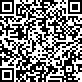 Выпискаиз реестра лицензий по состоянию на 18:36 30.01.2024 г.(сформирована на интернет-портале Росздравнадзора)Статус лицензии: действует;Регистрационный номер лицензии: Л041-01193-86/00324057;Дата предоставления лицензии: 29.09.2016;Лицензирующий орган: Федеральная служба по надзору в сфере здравоохранения;Полное и (в случае, если имеется) сокращённое наименование, в том числе фирменное наименование, и организационно-правовая форма юридического лица, адрес его места нахождения, государственный регистрационный номер записи о создании юридического лица:Полное наименование - Общество с ограниченной ответственностью Медицинская фирма "Дента-Имидж";Сокращённое наименование - ООО Медицинская фирма "Дента-Имидж"; ОПФ - Общество с ограниченной ответственностью;Адрес места нахождения - 628400, Россия, Ханты-Мансийский автономный округ - Югра, г. Сургут, ул. Ленина, д. 25;ОГРН - 1028600590512;Идентификационный номер налогоплательщика: 8602226930;Лицензируемый вид деятельности: Медицинская деятельность (за исключением указанной деятельности, осуществляемой медицинскими организациями и другими организациями, входящими в частную систему здравоохранения, на территории инновационного центра«Сколково»);Адреса мест осуществления лицензируемого вида деятельности с указанием выполняемых работ, оказываемых услуг, составляющих лицензируемый вид деятельности:628400, Ханты-Мансийский автономный округ - Югра, г. Сургут, пр. Ленина, д. 25. 1 этаж 9-ти этажного жилого домавыполняемые работы, оказываемые услуги:Приказ 866н;При оказании первичной медико-санитарной помощи организуются и выполняются следующие работы (услуги):при оказании первичной доврачебной медико-санитарной помощи в амбулаторных условиях по:рентгенологии; сестринскому делу; стоматологии;стоматологии профилактической;при оказании первичной специализированной медико-санитарной помощи в амбулаторных условиях по:ортодонтии; рентгенологии; стоматологии детской;стоматологии общей практики; стоматологии ортопедической; стоматологии терапевтической; стоматологии хирургической.628400, Ханты-Мансийский автономный округ - Югра, г. Сургут, ул. Маяковского, д. 11 выполняемые работы, оказываемые услуги:Приказ 866н;При оказании первичной медико-санитарной помощи организуются и выполняются следующие работы (услуги):при оказании первичной доврачебной медико-санитарной помощи в амбулаторных условиях по:рентгенологии; сестринскому делу;при оказании первичной специализированной медико-санитарной помощи в амбулаторных условиях по:анестезиологии и реаниматологии; стоматологии детской; стоматологии хирургической.Номер и дата приказа (распоряжения) лицензирующего органа: № 6929 от 29.07.2022.Иные установленные нормативными правовыми актами Российской Федерации сведения: приказ/решение (внесение изменений в лицензию) № 6929 от 29.07.2022; приказ/решение (переоформление лицензии) № 167-л от 14.07.2021; приказ/решение (переоформление лицензии)№ 432-л от 29.09.2016; приказ/решение (выдача лицензии) № 119-л от 21.07.2011.Выписка носит информационный характер, после ее составления в реестр лицензий могли быть внесены изменения.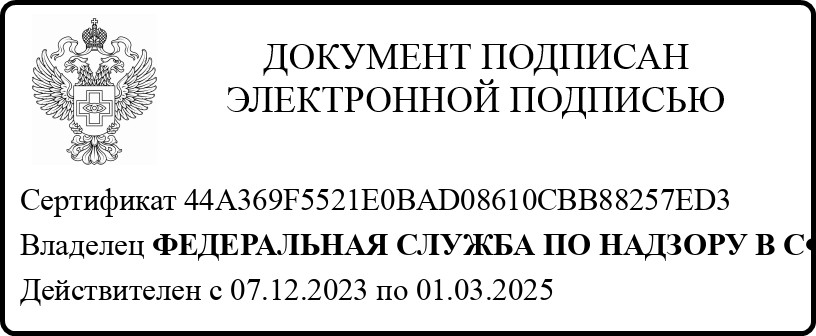 